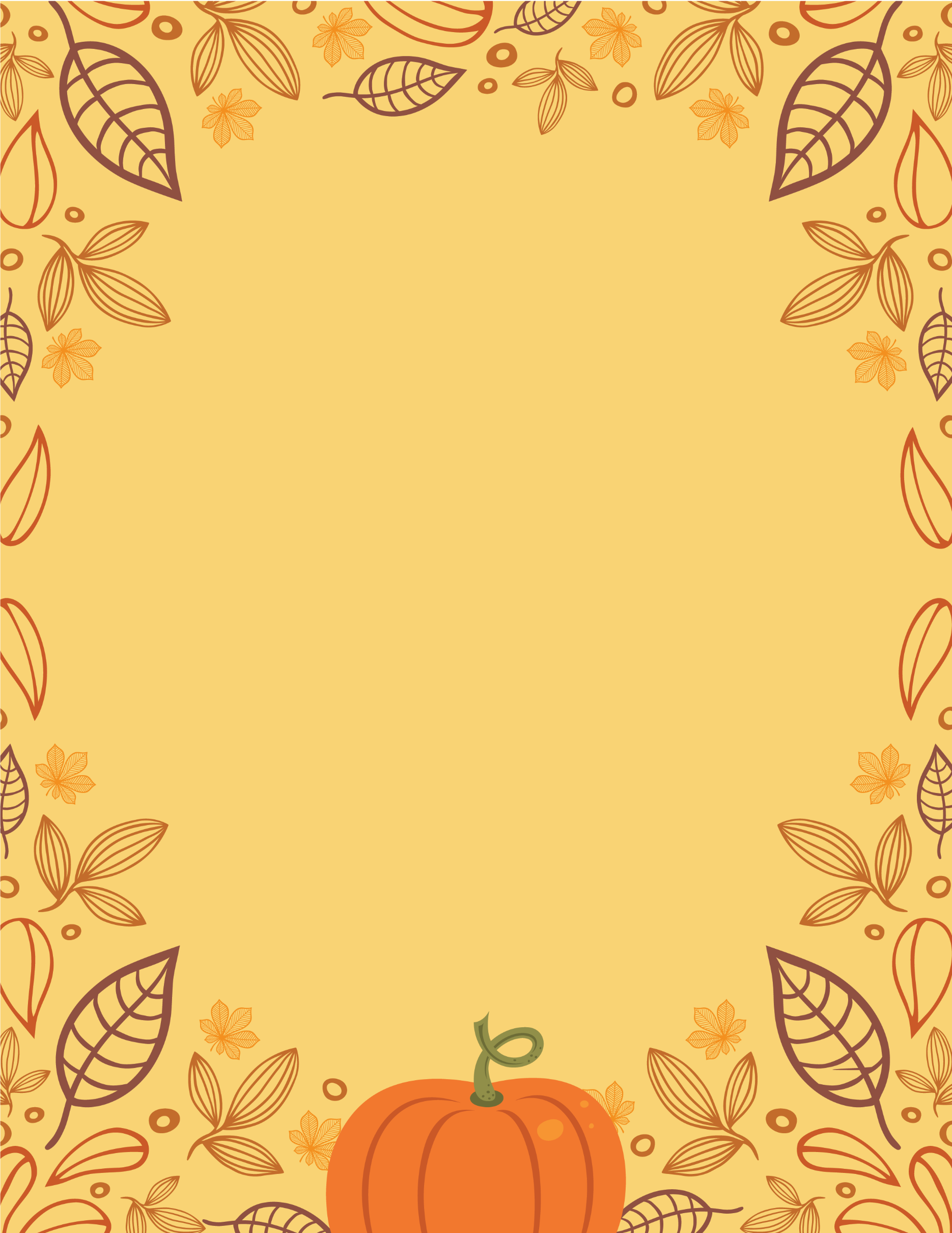 These additions will help expand our services to reach everyone! We will be accepting the following car insurance:State Farm//Nationwide//Merchant MutualLiberty Mutual//All State//Cigna//ErieHartford//Lancer//Mercury//MetLifeNational General//NY Central MutualSafeco//Progressive//Travelers//USAAEncompassWe look forward to servicing you! Any questions, please contact us at	516-665-1939	